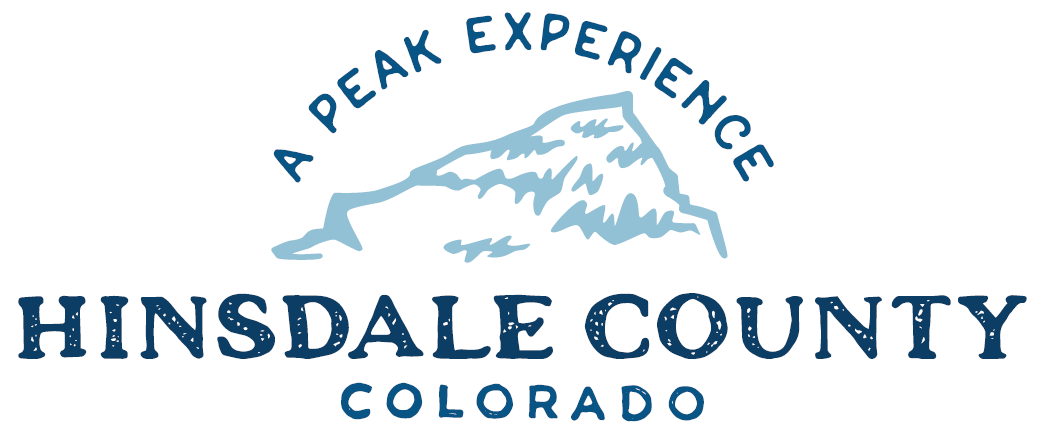 BOARD OF COUNTY COMMISSIONERS WORKSHOP & MEETINGCoursey Annex, 311 Henson Street, Lake CityWednesday, April 7, 2021 - 8 a.m.Register in advance for this meeting:https://us02web.zoom.us/meeting/register/tZAuceyprDotGNQ7zp3THl55DPP6QYgMYjgx After registering, you will receive a confirmation email containing information about joining the meeting. If attending by phone, call 346 248 7799Meeting ID: 843 6512 1720
Passcode: 267736Technical difficulties may occur during the meeting due to network limitations.8 AM         OPEN DISCUSSION8:30 AM         WORKSHOP Discuss Update on County Road 30 project – R/B Supervisor Don MenziesDiscuss Rocky Mountain Resource Advisory Committee (RAC) Statement of SupportDiscuss Process for Selling or Leasing County Land Not Under CovenantDiscuss Main Street Mini-Grant 2021 Project – Lake City DIRT Executive Director Kristie BorchersDiscuss Support Letter for Good Samaritan Legislation – Administrator Sandy HinesDiscuss Amended Ordinance Regulating Use of Off-Highway Vehicles on Public Roads in Unincorporated Hinsdale CountyDiscuss Campground Fees/Recreation Policy – Administrator Sandy HinesDiscuss Process to Address Wake Control on Lake San Cristobal – Attorney Michael O’LoughlinDiscuss Hill 71 Leases (Simply Broadband, Visionary Communications) – Attorney Michael O’LoughlinDiscuss Memorandum of Agreement, Hidden Treasure Dam – Commissioner Kristie BorchersDiscuss Budget Update – Finance Officer Lynn McNitt 10 AM        REGULAR MEETING		Pledge of Allegiance Modifications to the AgendaApproval of the AgendaApproval of the MinutesCITIZEN COMMENTS FROM THE FLOORConsider Rocky Mountain RAC Statement of SupportConsider Main Street Mini-Grant 2021 ProjectConsider Support Letter for Good Samaritan LegislationConsider Amended Ordinance Regulating Use of Off-Highway Vehicles on Public Roads in Unincorporated Hinsdale CountyANY UNSCHEDULED BUSINESS	PRESENTATION OF BILLS TO BE PAID	REPORTS:Commissioner ReportsAdministration ReportBuilding Official ReportRoad and Bridge ReportEMS DirectorEmergency ManagerSheriff ADJOURNTimes stated are approximate and the agenda may be modified as necessary at the discretion of the Board.  The next Commissioner’s meeting is a workshop and regular meeting scheduled for Wednesday, April 21, 2021 unless otherwise noted at the Coursey Annex, 311 N. Henson Street, Lake City, CO  81235.  Commissioner's workshop will begin at 8:30 AM and the regular meeting at 10:00 AM.Two or more Hinsdale County Commissioners may virtually attend the Town of Lake City Board of Trustees Zoom Meeting on Wednesday, April 7, 2021, at 6 p.m.